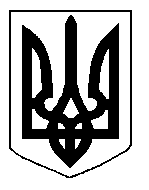 БІЛОЦЕРКІВСЬКА МІСЬКА РАДА	КИЇВСЬКОЇ ОБЛАСТІ	Р І Ш Е Н Н Я
від  30 серпня  2018 року                                                                        № 2621-55-VIIПро розгляд заяви щодо надання дозволу на розроблення проекту землеустрою щодовідведення земельної ділянки у комунальну власність Територіальній громаді сіл, селища Терезине та Білоцерківського району Київської області в особі Білоцерківської районної ради Розглянувши звернення постійної комісії з питань земельних відносин та земельного кадастру, планування території, будівництва, архітектури, охорони пам’яток, історичного середовища та благоустрою до міського голови від 12 липня 2018 року №294/2-17, протокол постійної комісії з питань  земельних відносин та земельного кадастру, планування території, будівництва, архітектури, охорони пам’яток, історичного середовища та благоустрою від 10 липня 2018 року №136, заяву Білоцерківської районної ради від 19 лютого 2018 року №1241, відповідно до ст. ст.12, 83, 122, 123, 124 Земельного кодексу України, ст. 50 Закону України «Про землеустрій», п.34.ч.1 ст. 26 Закону України «Про місцеве самоврядування в Україні», міська рада вирішила:1.Відмовити в наданні дозволу на розроблення проекту землеустрою щодо відведення земельної ділянки у комунальну власність Територіальній громаді сіл,  селища Терезине та Білоцерківського району Київської області в особі Білоцерківської районної ради  з цільовим призначенням 03.01.Для будівництва і обслуговування будівель органів державної влади та місцевого самоврядування (вид використання – для експлуатації та обслуговування нежитлового приміщення та гаражів в нежитловій будівлі літера «Б») за адресою: вулиця Ярослава Мудрого, 2, приміщення 1, орієнтовною площею 0,6194 га, за рахунок земель населеного пункту м. Біла Церква, відповідно до вимог ст. 120 Земельного кодексу України, у разі набуття права власності на жилий будинок, будівлю або споруду кількома особами право на земельну ділянку визначається пропорційно до часток осіб у праві власності жилого будинку, будівлі або споруди.2. Контроль за виконанням цього рішення покласти на постійну комісію з питань  земельних відносин та земельного кадастру, планування території, будівництва, архітектури, охорони пам’яток, історичного середовища та благоустрою.Міський голова                                                                                          Г. Дикий